แจ้งผู้ชำระภาษีที่ดินและสิ่งปลูกสร้างทุกท่านทราบ !!ท่านใดที่ได้รับหนังสือแจ้งประเมินภาษีที่ดินและสิ่งปลูกสร้าง  (ภ.ด.ส.6) ประจำปี พ.ศ.2564 เรียบร้อยแล้ว ท่านสามารถชำระเงินค่าภาษีที่ดิน และสิ่งปลูกสร้าง       ได้ 2 ช่องทาง ดังนี้ 1. ชำระได้ที่ งานจัดเก็บรายได้ กองคลัง องค์การบริหารส่วนตำบลสวนป่าน2. ชำระเงินผ่านบัญชีธนาคารกรุงไทย สาขานครปฐม ชื่อบัญชี “ อบต.สวนป่าน ”เลขที่บัญชี 701-1-626581       การโอนเงินชำระค่าภาษีที่ดินและสิ่งปลูกสร้าง ให้โอนตามยอดที่แจ้งไปในเอกสาร   หลังจากที่ได้โอนเงินชำระภาษีที่ดินและสิ่งปลูกสร้างแล้วให้ท่านส่งหลักฐานการโอนเงินแจ้งที่  เบอร์โทรศัพท์ 034-900273 ต่อ 103 โดยให้ท่านแจ้งเลขที่หนังสือแจ้งประเมินที่อยู่ด้านมุมบน ด้านซ้ายของเอกสาร    ที่ส่งไปให้ พร้อม แจ้งชื่อ-ที่อยู่ เพื่อที่ทางองค์การบริหารส่วนตำบลสวนป่านจะได้ส่ง ใบเสร็จรับเงิน    ไปยังท่านได้อย่างถูกต้องต่อไป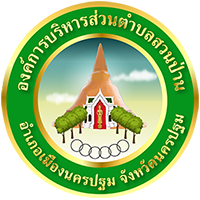 		จดหมายข่าวกองคลัง  ฉบับที่ 3/2564 ประจำเดือน มิถุนายน 2564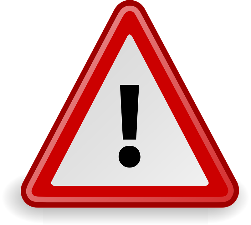             หากเกินกำหนดจะต้องเสียเบี้ยปรับและเงินเพิ่มขึ้นจากค่าภาษีค้างชำระ